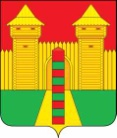 АДМИНИСТРАЦИЯ МУНИЦИПАЛЬНОГО ОБРАЗОВАНИЯ«ШУМЯЧСКИЙ РАЙОН» СМОЛЕНСКОЙ ОБЛАСТИФИНАНСОВОЕ УПРАВЛЕНИЕ                                                  ПРИКАЗ   от 20  октября 2021 г № 38             Внести в Порядок применения бюджетной классификации Российской Федерации в части, относящейся местному бюджету муниципального образования «Шумячский район» Смоленской области на 2021 год и на плановый период 2022 и 2023 годов (далее – Порядок), утвержденный приказом Финансового управления Администрации муниципального образования «Шумячский район» Смоленской области от 25.12.2020 года №61 «Об утверждении Порядка применения бюджетной классификации Российской Федерации в части, относящейся к местному бюджету муниципального образования «Шумячский район» Смоленской области на 2021 год и на плановый период 2022 и 2023 годов» (в редакции приказов Финансового управления Администрации муниципального образования «Шумячский район» Смоленской области от 02.02.2021 года №6; от 01.03.2021 года №8; от 23.03.2021 года №10; от 13.05.2021 года №15; от 18.06.2021 года №24, от 28.06.2021г. №25, от 13.09.2021г.№36), следующие изменения:В пункт 2.2 Порядка после строки: «75 5 00 00000   Проведение выборов и референдумов»добавить строку следующего содержания:«75 6 00 00000   Председатель Контрольно-ревизионной комиссии»;2.	в приложении к Порядку «ПЕРЕЧЕНЬ КОДОВ ЦЕЛЕВЫХ СТАТЕЙ расходов местного бюджета муниципального образования «Шумячский район» Смоленской области» после строки:добавить строку следующего содержания:3. Настоящий приказ вступает в силу со дня подписания.Начальник Финансового управления                                        Ю.В. Вознова О внесении изменений в Порядок применения бюджетной классификации Российской Федерации в части, относящейся к местному бюджету муниципального образования «Шумячский район» Смоленской области на 2021 год и на плановый период 2022 и 2023 годовО внесении изменений в Порядок применения бюджетной классификации Российской Федерации в части, относящейся к местному бюджету муниципального образования «Шумячский район» Смоленской области на 2021 год и на плановый период 2022 и 2023 годов75 5 00 00160Расходы на проведение выборов и референдумов75 6 00 00140Расходы на обеспечение функций органов местного самоуправления